ADFMI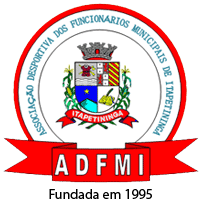 ASSOCIAÇÃO DESPORTIVA DOS FUNCIONÁRIOS MUNICIPAISITAPETININGA - SPSede Campestre: - Rua Ana Maria Ferreira Baltazar, 705 – Jd. Shangriláemail - adfmi.pref@gmail.comFICHA DE ADESÃO DA A.D.F.M.I.Nome: __________________________________________________________________Endereço: ________________________________________________________________Bairro: __________________ Cidade _______________________ Data Nasc: __/__/____CPF: ____________________ RG: ____________________ Telefone: _______________Nome da Mãe: ____________________________________________________________DEPENDENTES LEGAISEsposo (a): ____________________________________________ Data Nasc: __/__/____Filho (a): _____________________________________________ Data Nasc: __/__/____Filho (a): _____________________________________________ Data Nasc: __/__/____Filho (a): _____________________________________________ Data Nasc: __/__/____Filho (a): _____________________________________________ Data Nasc: __/__/____Filho (a): _____________________________________________ Data Nasc: __/__/____Data __/__/____						_______________________________										Assinatura